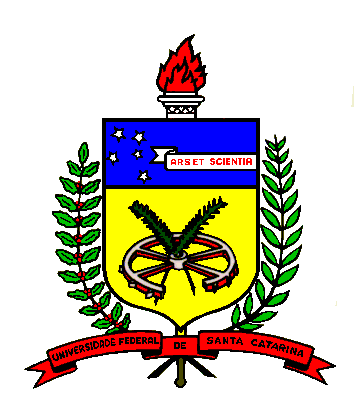 UNIVERSIDADE FEDERAL DE SANTA CATARINACENTRO DE CIÊNCIAS FÍSICAS E MATEMÁTICASDEPARTAMENTO DE MATEMÁTICAFlorianópolis, 02 de fevereiro de 2015.____________________________________Profª. Silvia Martini de Holanda JaneschCoordenadora da disciplinaSEMESTRE  2015.1SEMESTRE  2015.1SEMESTRE  2015.1SEMESTRE  2015.1SEMESTRE  2015.1SEMESTRE  2015.1SEMESTRE  2015.1SEMESTRE  2015.1SEMESTRE  2015.1I. IDENTIFICAÇÃO DA DISCIPLINA:I. IDENTIFICAÇÃO DA DISCIPLINA:I. IDENTIFICAÇÃO DA DISCIPLINA:I. IDENTIFICAÇÃO DA DISCIPLINA:I. IDENTIFICAÇÃO DA DISCIPLINA:I. IDENTIFICAÇÃO DA DISCIPLINA:CódigoNome da DisciplinaNome da DisciplinaHoras/aula SemanaisTeóricas              PráticasHoras/aula SemanaisTeóricas              PráticasHoras/aula SemestraisHoras/aula SemestraisHoras/aula SemestraisHoras/aula SemestraisMTM 7132                  CÁLCULO II                  CÁLCULO II060108108108108II. PROFESSOR (ES) MINISTRANTE (S)II. PROFESSOR (ES) MINISTRANTE (S)II. PROFESSOR (ES) MINISTRANTE (S)II. PROFESSOR (ES) MINISTRANTE (S)II. PROFESSOR (ES) MINISTRANTE (S)II. PROFESSOR (ES) MINISTRANTE (S)II. PROFESSOR (ES) MINISTRANTE (S)                         Profª Silvia Martini de Holanda Janesch                         Profª Silvia Martini de Holanda Janesch                         Profª Silvia Martini de Holanda Janesch                         Profª Silvia Martini de Holanda Janesch                         Profª Silvia Martini de Holanda Janesch                         Profª Silvia Martini de Holanda Janesch                         Profª Silvia Martini de Holanda JaneschIII. PRÉ-REQUISITO (S)III. PRÉ-REQUISITO (S)III. PRÉ-REQUISITO (S)III. PRÉ-REQUISITO (S)III. PRÉ-REQUISITO (S)III. PRÉ-REQUISITO (S)III. PRÉ-REQUISITO (S)CódigoCódigoNome da DisciplinaNome da DisciplinaNome da DisciplinaNome da DisciplinaNome da Disciplina   MTM 7131   MTM 7131  CÁLCULO I  CÁLCULO I  CÁLCULO I  CÁLCULO I  CÁLCULO IIV. CURSO (S) PARA O QUAL (IS) A DISCIPLINA É OFERECIDAIV. CURSO (S) PARA O QUAL (IS) A DISCIPLINA É OFERECIDAIV. CURSO (S) PARA O QUAL (IS) A DISCIPLINA É OFERECIDAIV. CURSO (S) PARA O QUAL (IS) A DISCIPLINA É OFERECIDAIV. CURSO (S) PARA O QUAL (IS) A DISCIPLINA É OFERECIDAIV. CURSO (S) PARA O QUAL (IS) A DISCIPLINA É OFERECIDAIV. CURSO (S) PARA O QUAL (IS) A DISCIPLINA É OFERECIDAMATEMÁTICA – HABILITAÇÃO LICENCIATURAMATEMÁTICA – HABILITAÇÃO LICENCIATURAMATEMÁTICA – HABILITAÇÃO LICENCIATURAMATEMÁTICA – HABILITAÇÃO LICENCIATURAMATEMÁTICA – HABILITAÇÃO LICENCIATURAMATEMÁTICA – HABILITAÇÃO LICENCIATURAMATEMÁTICA – HABILITAÇÃO LICENCIATURAEMENTAEMENTAEMENTAEMENTAEMENTAEMENTAEMENTAEMENTAEMENTAIntegral definida; área de figuras planas; Teorema Fundamental do Cálculo; técnicas de Integração; aplicações da integral; coordenadas polares; construção das funções exponencial e logarítmica; séries numéricas; séries de potências. Utilização de softwares computacionais. História da Matemática relacionada com o conteúdo.Integral definida; área de figuras planas; Teorema Fundamental do Cálculo; técnicas de Integração; aplicações da integral; coordenadas polares; construção das funções exponencial e logarítmica; séries numéricas; séries de potências. Utilização de softwares computacionais. História da Matemática relacionada com o conteúdo.Integral definida; área de figuras planas; Teorema Fundamental do Cálculo; técnicas de Integração; aplicações da integral; coordenadas polares; construção das funções exponencial e logarítmica; séries numéricas; séries de potências. Utilização de softwares computacionais. História da Matemática relacionada com o conteúdo.Integral definida; área de figuras planas; Teorema Fundamental do Cálculo; técnicas de Integração; aplicações da integral; coordenadas polares; construção das funções exponencial e logarítmica; séries numéricas; séries de potências. Utilização de softwares computacionais. História da Matemática relacionada com o conteúdo.Integral definida; área de figuras planas; Teorema Fundamental do Cálculo; técnicas de Integração; aplicações da integral; coordenadas polares; construção das funções exponencial e logarítmica; séries numéricas; séries de potências. Utilização de softwares computacionais. História da Matemática relacionada com o conteúdo.Integral definida; área de figuras planas; Teorema Fundamental do Cálculo; técnicas de Integração; aplicações da integral; coordenadas polares; construção das funções exponencial e logarítmica; séries numéricas; séries de potências. Utilização de softwares computacionais. História da Matemática relacionada com o conteúdo.Integral definida; área de figuras planas; Teorema Fundamental do Cálculo; técnicas de Integração; aplicações da integral; coordenadas polares; construção das funções exponencial e logarítmica; séries numéricas; séries de potências. Utilização de softwares computacionais. História da Matemática relacionada com o conteúdo.Integral definida; área de figuras planas; Teorema Fundamental do Cálculo; técnicas de Integração; aplicações da integral; coordenadas polares; construção das funções exponencial e logarítmica; séries numéricas; séries de potências. Utilização de softwares computacionais. História da Matemática relacionada com o conteúdo.Integral definida; área de figuras planas; Teorema Fundamental do Cálculo; técnicas de Integração; aplicações da integral; coordenadas polares; construção das funções exponencial e logarítmica; séries numéricas; séries de potências. Utilização de softwares computacionais. História da Matemática relacionada com o conteúdo.OBJETIVOSOBJETIVOSOBJETIVOSOBJETIVOSOBJETIVOSOBJETIVOSOBJETIVOSOBJETIVOSOBJETIVOSOBJETIVOS GERAIS:Proporcionar ao aluno condições de:Desenvolver sua capacidade de dedução;Desenvolver sua capacidade de raciocínio lógico e organizado;Desenvolver sua capacidade de formulação e interpretação de situações matemáticas;Desenvolver seu espírito criativo;Perceber e compreender o inter-relacionamento das diversas áreas da Matemática apresentadas ao longo do curso;Organizar, comparar e aplicar os conhecimentos adquiridos;Incentivar o aluno ao uso da biblioteca.OBJETIVOS ESPECÍFICOS: Propiciar ao aluno condições de:Dominar o conceito de integral e suas aplicações;Dominar e utilizar os conceitos de séries numéricas e séries de potências.OBJETIVOS GERAIS:Proporcionar ao aluno condições de:Desenvolver sua capacidade de dedução;Desenvolver sua capacidade de raciocínio lógico e organizado;Desenvolver sua capacidade de formulação e interpretação de situações matemáticas;Desenvolver seu espírito criativo;Perceber e compreender o inter-relacionamento das diversas áreas da Matemática apresentadas ao longo do curso;Organizar, comparar e aplicar os conhecimentos adquiridos;Incentivar o aluno ao uso da biblioteca.OBJETIVOS ESPECÍFICOS: Propiciar ao aluno condições de:Dominar o conceito de integral e suas aplicações;Dominar e utilizar os conceitos de séries numéricas e séries de potências.OBJETIVOS GERAIS:Proporcionar ao aluno condições de:Desenvolver sua capacidade de dedução;Desenvolver sua capacidade de raciocínio lógico e organizado;Desenvolver sua capacidade de formulação e interpretação de situações matemáticas;Desenvolver seu espírito criativo;Perceber e compreender o inter-relacionamento das diversas áreas da Matemática apresentadas ao longo do curso;Organizar, comparar e aplicar os conhecimentos adquiridos;Incentivar o aluno ao uso da biblioteca.OBJETIVOS ESPECÍFICOS: Propiciar ao aluno condições de:Dominar o conceito de integral e suas aplicações;Dominar e utilizar os conceitos de séries numéricas e séries de potências.OBJETIVOS GERAIS:Proporcionar ao aluno condições de:Desenvolver sua capacidade de dedução;Desenvolver sua capacidade de raciocínio lógico e organizado;Desenvolver sua capacidade de formulação e interpretação de situações matemáticas;Desenvolver seu espírito criativo;Perceber e compreender o inter-relacionamento das diversas áreas da Matemática apresentadas ao longo do curso;Organizar, comparar e aplicar os conhecimentos adquiridos;Incentivar o aluno ao uso da biblioteca.OBJETIVOS ESPECÍFICOS: Propiciar ao aluno condições de:Dominar o conceito de integral e suas aplicações;Dominar e utilizar os conceitos de séries numéricas e séries de potências.OBJETIVOS GERAIS:Proporcionar ao aluno condições de:Desenvolver sua capacidade de dedução;Desenvolver sua capacidade de raciocínio lógico e organizado;Desenvolver sua capacidade de formulação e interpretação de situações matemáticas;Desenvolver seu espírito criativo;Perceber e compreender o inter-relacionamento das diversas áreas da Matemática apresentadas ao longo do curso;Organizar, comparar e aplicar os conhecimentos adquiridos;Incentivar o aluno ao uso da biblioteca.OBJETIVOS ESPECÍFICOS: Propiciar ao aluno condições de:Dominar o conceito de integral e suas aplicações;Dominar e utilizar os conceitos de séries numéricas e séries de potências.OBJETIVOS GERAIS:Proporcionar ao aluno condições de:Desenvolver sua capacidade de dedução;Desenvolver sua capacidade de raciocínio lógico e organizado;Desenvolver sua capacidade de formulação e interpretação de situações matemáticas;Desenvolver seu espírito criativo;Perceber e compreender o inter-relacionamento das diversas áreas da Matemática apresentadas ao longo do curso;Organizar, comparar e aplicar os conhecimentos adquiridos;Incentivar o aluno ao uso da biblioteca.OBJETIVOS ESPECÍFICOS: Propiciar ao aluno condições de:Dominar o conceito de integral e suas aplicações;Dominar e utilizar os conceitos de séries numéricas e séries de potências.OBJETIVOS GERAIS:Proporcionar ao aluno condições de:Desenvolver sua capacidade de dedução;Desenvolver sua capacidade de raciocínio lógico e organizado;Desenvolver sua capacidade de formulação e interpretação de situações matemáticas;Desenvolver seu espírito criativo;Perceber e compreender o inter-relacionamento das diversas áreas da Matemática apresentadas ao longo do curso;Organizar, comparar e aplicar os conhecimentos adquiridos;Incentivar o aluno ao uso da biblioteca.OBJETIVOS ESPECÍFICOS: Propiciar ao aluno condições de:Dominar o conceito de integral e suas aplicações;Dominar e utilizar os conceitos de séries numéricas e séries de potências.OBJETIVOS GERAIS:Proporcionar ao aluno condições de:Desenvolver sua capacidade de dedução;Desenvolver sua capacidade de raciocínio lógico e organizado;Desenvolver sua capacidade de formulação e interpretação de situações matemáticas;Desenvolver seu espírito criativo;Perceber e compreender o inter-relacionamento das diversas áreas da Matemática apresentadas ao longo do curso;Organizar, comparar e aplicar os conhecimentos adquiridos;Incentivar o aluno ao uso da biblioteca.OBJETIVOS ESPECÍFICOS: Propiciar ao aluno condições de:Dominar o conceito de integral e suas aplicações;Dominar e utilizar os conceitos de séries numéricas e séries de potências.OBJETIVOS GERAIS:Proporcionar ao aluno condições de:Desenvolver sua capacidade de dedução;Desenvolver sua capacidade de raciocínio lógico e organizado;Desenvolver sua capacidade de formulação e interpretação de situações matemáticas;Desenvolver seu espírito criativo;Perceber e compreender o inter-relacionamento das diversas áreas da Matemática apresentadas ao longo do curso;Organizar, comparar e aplicar os conhecimentos adquiridos;Incentivar o aluno ao uso da biblioteca.OBJETIVOS ESPECÍFICOS: Propiciar ao aluno condições de:Dominar o conceito de integral e suas aplicações;Dominar e utilizar os conceitos de séries numéricas e séries de potências.CONTEÚDO PROGRAMÁTICOCONTEÚDO PROGRAMÁTICOCONTEÚDO PROGRAMÁTICOCONTEÚDO PROGRAMÁTICOCONTEÚDO PROGRAMÁTICOCONTEÚDO PROGRAMÁTICOCONTEÚDO PROGRAMÁTICOCONTEÚDO PROGRAMÁTICOCONTEÚDO PROGRAMÁTICO1 - O CONCEITO DE INTEGRAL1.1. Motivação histórica sobre áreas1.2. Somas inferiores e superiores1.3. Definição e propriedades das integrais inferior e superior1.4. Funções integráveis1.5. Somas de Riemann1.6. Integrabilidade das funções contínuas e contínuas por partes1.7. Propriedades da integral2 - TEOREMA FUNDAMENTAL DO CÁLCULO2.1. Definição de primitiva2.2. Teorema fundamental do cálculo2.3. Fórmula de mudança de variáveis2.4. Integração por partes2.5. Extensões do conceito de Integral (Integrais impróprias)3 - TÉCNICAS DE INTEGRAÇÃO3.1. Integrais de funções trigonométricas3.2. Integrais por substituição trigonométrica3.3. Integração de funções racionais por frações parciais3.4. Integração de funções racionais de seno e cosseno4 - APLICAÇÕES DA INTEGRAL4.1. Cálculo de área4.2. Comprimento de arco4.3. Volume de sólidos de revolução4.4. Área de superfícies de revolução4.5. Exemplos de aplicação da Integral na Física4.6 Comprimento de arco e cálculo de área em coordenadas polares5 – A FUNÇÃO LOGARÍTMO E A EXPONENCIAL5.1. Definição da função logarítmica usando integral5.2. Propriedades da função logarítmica5.3. A função exponencial6 - SÉRIES NUMÉRICAS6.1. Convergência6.2. Algumas séries especiais6.3. Operações com séries6.4. Critérios de convergência6.4.1. Termo geral6.4.2. Comparação6.4.3. Comparação por limite6.4.4. Integral6.4.5. Razão6.4.6. Raiz6.4.7. Convergência absoluta6.4.8. Séries alternadas e convergência condicional7 - SÉRIES DE POTÊNCIAS7.1. Definição7.2. Raio e intervalo de convergência7.3. Série de Taylor7.4. Expansão em série de Taylor de algumas funções elementares7.5. Derivação e integração termo a termo1 - O CONCEITO DE INTEGRAL1.1. Motivação histórica sobre áreas1.2. Somas inferiores e superiores1.3. Definição e propriedades das integrais inferior e superior1.4. Funções integráveis1.5. Somas de Riemann1.6. Integrabilidade das funções contínuas e contínuas por partes1.7. Propriedades da integral2 - TEOREMA FUNDAMENTAL DO CÁLCULO2.1. Definição de primitiva2.2. Teorema fundamental do cálculo2.3. Fórmula de mudança de variáveis2.4. Integração por partes2.5. Extensões do conceito de Integral (Integrais impróprias)3 - TÉCNICAS DE INTEGRAÇÃO3.1. Integrais de funções trigonométricas3.2. Integrais por substituição trigonométrica3.3. Integração de funções racionais por frações parciais3.4. Integração de funções racionais de seno e cosseno4 - APLICAÇÕES DA INTEGRAL4.1. Cálculo de área4.2. Comprimento de arco4.3. Volume de sólidos de revolução4.4. Área de superfícies de revolução4.5. Exemplos de aplicação da Integral na Física4.6 Comprimento de arco e cálculo de área em coordenadas polares5 – A FUNÇÃO LOGARÍTMO E A EXPONENCIAL5.1. Definição da função logarítmica usando integral5.2. Propriedades da função logarítmica5.3. A função exponencial6 - SÉRIES NUMÉRICAS6.1. Convergência6.2. Algumas séries especiais6.3. Operações com séries6.4. Critérios de convergência6.4.1. Termo geral6.4.2. Comparação6.4.3. Comparação por limite6.4.4. Integral6.4.5. Razão6.4.6. Raiz6.4.7. Convergência absoluta6.4.8. Séries alternadas e convergência condicional7 - SÉRIES DE POTÊNCIAS7.1. Definição7.2. Raio e intervalo de convergência7.3. Série de Taylor7.4. Expansão em série de Taylor de algumas funções elementares7.5. Derivação e integração termo a termo1 - O CONCEITO DE INTEGRAL1.1. Motivação histórica sobre áreas1.2. Somas inferiores e superiores1.3. Definição e propriedades das integrais inferior e superior1.4. Funções integráveis1.5. Somas de Riemann1.6. Integrabilidade das funções contínuas e contínuas por partes1.7. Propriedades da integral2 - TEOREMA FUNDAMENTAL DO CÁLCULO2.1. Definição de primitiva2.2. Teorema fundamental do cálculo2.3. Fórmula de mudança de variáveis2.4. Integração por partes2.5. Extensões do conceito de Integral (Integrais impróprias)3 - TÉCNICAS DE INTEGRAÇÃO3.1. Integrais de funções trigonométricas3.2. Integrais por substituição trigonométrica3.3. Integração de funções racionais por frações parciais3.4. Integração de funções racionais de seno e cosseno4 - APLICAÇÕES DA INTEGRAL4.1. Cálculo de área4.2. Comprimento de arco4.3. Volume de sólidos de revolução4.4. Área de superfícies de revolução4.5. Exemplos de aplicação da Integral na Física4.6 Comprimento de arco e cálculo de área em coordenadas polares5 – A FUNÇÃO LOGARÍTMO E A EXPONENCIAL5.1. Definição da função logarítmica usando integral5.2. Propriedades da função logarítmica5.3. A função exponencial6 - SÉRIES NUMÉRICAS6.1. Convergência6.2. Algumas séries especiais6.3. Operações com séries6.4. Critérios de convergência6.4.1. Termo geral6.4.2. Comparação6.4.3. Comparação por limite6.4.4. Integral6.4.5. Razão6.4.6. Raiz6.4.7. Convergência absoluta6.4.8. Séries alternadas e convergência condicional7 - SÉRIES DE POTÊNCIAS7.1. Definição7.2. Raio e intervalo de convergência7.3. Série de Taylor7.4. Expansão em série de Taylor de algumas funções elementares7.5. Derivação e integração termo a termo1 - O CONCEITO DE INTEGRAL1.1. Motivação histórica sobre áreas1.2. Somas inferiores e superiores1.3. Definição e propriedades das integrais inferior e superior1.4. Funções integráveis1.5. Somas de Riemann1.6. Integrabilidade das funções contínuas e contínuas por partes1.7. Propriedades da integral2 - TEOREMA FUNDAMENTAL DO CÁLCULO2.1. Definição de primitiva2.2. Teorema fundamental do cálculo2.3. Fórmula de mudança de variáveis2.4. Integração por partes2.5. Extensões do conceito de Integral (Integrais impróprias)3 - TÉCNICAS DE INTEGRAÇÃO3.1. Integrais de funções trigonométricas3.2. Integrais por substituição trigonométrica3.3. Integração de funções racionais por frações parciais3.4. Integração de funções racionais de seno e cosseno4 - APLICAÇÕES DA INTEGRAL4.1. Cálculo de área4.2. Comprimento de arco4.3. Volume de sólidos de revolução4.4. Área de superfícies de revolução4.5. Exemplos de aplicação da Integral na Física4.6 Comprimento de arco e cálculo de área em coordenadas polares5 – A FUNÇÃO LOGARÍTMO E A EXPONENCIAL5.1. Definição da função logarítmica usando integral5.2. Propriedades da função logarítmica5.3. A função exponencial6 - SÉRIES NUMÉRICAS6.1. Convergência6.2. Algumas séries especiais6.3. Operações com séries6.4. Critérios de convergência6.4.1. Termo geral6.4.2. Comparação6.4.3. Comparação por limite6.4.4. Integral6.4.5. Razão6.4.6. Raiz6.4.7. Convergência absoluta6.4.8. Séries alternadas e convergência condicional7 - SÉRIES DE POTÊNCIAS7.1. Definição7.2. Raio e intervalo de convergência7.3. Série de Taylor7.4. Expansão em série de Taylor de algumas funções elementares7.5. Derivação e integração termo a termo1 - O CONCEITO DE INTEGRAL1.1. Motivação histórica sobre áreas1.2. Somas inferiores e superiores1.3. Definição e propriedades das integrais inferior e superior1.4. Funções integráveis1.5. Somas de Riemann1.6. Integrabilidade das funções contínuas e contínuas por partes1.7. Propriedades da integral2 - TEOREMA FUNDAMENTAL DO CÁLCULO2.1. Definição de primitiva2.2. Teorema fundamental do cálculo2.3. Fórmula de mudança de variáveis2.4. Integração por partes2.5. Extensões do conceito de Integral (Integrais impróprias)3 - TÉCNICAS DE INTEGRAÇÃO3.1. Integrais de funções trigonométricas3.2. Integrais por substituição trigonométrica3.3. Integração de funções racionais por frações parciais3.4. Integração de funções racionais de seno e cosseno4 - APLICAÇÕES DA INTEGRAL4.1. Cálculo de área4.2. Comprimento de arco4.3. Volume de sólidos de revolução4.4. Área de superfícies de revolução4.5. Exemplos de aplicação da Integral na Física4.6 Comprimento de arco e cálculo de área em coordenadas polares5 – A FUNÇÃO LOGARÍTMO E A EXPONENCIAL5.1. Definição da função logarítmica usando integral5.2. Propriedades da função logarítmica5.3. A função exponencial6 - SÉRIES NUMÉRICAS6.1. Convergência6.2. Algumas séries especiais6.3. Operações com séries6.4. Critérios de convergência6.4.1. Termo geral6.4.2. Comparação6.4.3. Comparação por limite6.4.4. Integral6.4.5. Razão6.4.6. Raiz6.4.7. Convergência absoluta6.4.8. Séries alternadas e convergência condicional7 - SÉRIES DE POTÊNCIAS7.1. Definição7.2. Raio e intervalo de convergência7.3. Série de Taylor7.4. Expansão em série de Taylor de algumas funções elementares7.5. Derivação e integração termo a termo1 - O CONCEITO DE INTEGRAL1.1. Motivação histórica sobre áreas1.2. Somas inferiores e superiores1.3. Definição e propriedades das integrais inferior e superior1.4. Funções integráveis1.5. Somas de Riemann1.6. Integrabilidade das funções contínuas e contínuas por partes1.7. Propriedades da integral2 - TEOREMA FUNDAMENTAL DO CÁLCULO2.1. Definição de primitiva2.2. Teorema fundamental do cálculo2.3. Fórmula de mudança de variáveis2.4. Integração por partes2.5. Extensões do conceito de Integral (Integrais impróprias)3 - TÉCNICAS DE INTEGRAÇÃO3.1. Integrais de funções trigonométricas3.2. Integrais por substituição trigonométrica3.3. Integração de funções racionais por frações parciais3.4. Integração de funções racionais de seno e cosseno4 - APLICAÇÕES DA INTEGRAL4.1. Cálculo de área4.2. Comprimento de arco4.3. Volume de sólidos de revolução4.4. Área de superfícies de revolução4.5. Exemplos de aplicação da Integral na Física4.6 Comprimento de arco e cálculo de área em coordenadas polares5 – A FUNÇÃO LOGARÍTMO E A EXPONENCIAL5.1. Definição da função logarítmica usando integral5.2. Propriedades da função logarítmica5.3. A função exponencial6 - SÉRIES NUMÉRICAS6.1. Convergência6.2. Algumas séries especiais6.3. Operações com séries6.4. Critérios de convergência6.4.1. Termo geral6.4.2. Comparação6.4.3. Comparação por limite6.4.4. Integral6.4.5. Razão6.4.6. Raiz6.4.7. Convergência absoluta6.4.8. Séries alternadas e convergência condicional7 - SÉRIES DE POTÊNCIAS7.1. Definição7.2. Raio e intervalo de convergência7.3. Série de Taylor7.4. Expansão em série de Taylor de algumas funções elementares7.5. Derivação e integração termo a termo1 - O CONCEITO DE INTEGRAL1.1. Motivação histórica sobre áreas1.2. Somas inferiores e superiores1.3. Definição e propriedades das integrais inferior e superior1.4. Funções integráveis1.5. Somas de Riemann1.6. Integrabilidade das funções contínuas e contínuas por partes1.7. Propriedades da integral2 - TEOREMA FUNDAMENTAL DO CÁLCULO2.1. Definição de primitiva2.2. Teorema fundamental do cálculo2.3. Fórmula de mudança de variáveis2.4. Integração por partes2.5. Extensões do conceito de Integral (Integrais impróprias)3 - TÉCNICAS DE INTEGRAÇÃO3.1. Integrais de funções trigonométricas3.2. Integrais por substituição trigonométrica3.3. Integração de funções racionais por frações parciais3.4. Integração de funções racionais de seno e cosseno4 - APLICAÇÕES DA INTEGRAL4.1. Cálculo de área4.2. Comprimento de arco4.3. Volume de sólidos de revolução4.4. Área de superfícies de revolução4.5. Exemplos de aplicação da Integral na Física4.6 Comprimento de arco e cálculo de área em coordenadas polares5 – A FUNÇÃO LOGARÍTMO E A EXPONENCIAL5.1. Definição da função logarítmica usando integral5.2. Propriedades da função logarítmica5.3. A função exponencial6 - SÉRIES NUMÉRICAS6.1. Convergência6.2. Algumas séries especiais6.3. Operações com séries6.4. Critérios de convergência6.4.1. Termo geral6.4.2. Comparação6.4.3. Comparação por limite6.4.4. Integral6.4.5. Razão6.4.6. Raiz6.4.7. Convergência absoluta6.4.8. Séries alternadas e convergência condicional7 - SÉRIES DE POTÊNCIAS7.1. Definição7.2. Raio e intervalo de convergência7.3. Série de Taylor7.4. Expansão em série de Taylor de algumas funções elementares7.5. Derivação e integração termo a termo1 - O CONCEITO DE INTEGRAL1.1. Motivação histórica sobre áreas1.2. Somas inferiores e superiores1.3. Definição e propriedades das integrais inferior e superior1.4. Funções integráveis1.5. Somas de Riemann1.6. Integrabilidade das funções contínuas e contínuas por partes1.7. Propriedades da integral2 - TEOREMA FUNDAMENTAL DO CÁLCULO2.1. Definição de primitiva2.2. Teorema fundamental do cálculo2.3. Fórmula de mudança de variáveis2.4. Integração por partes2.5. Extensões do conceito de Integral (Integrais impróprias)3 - TÉCNICAS DE INTEGRAÇÃO3.1. Integrais de funções trigonométricas3.2. Integrais por substituição trigonométrica3.3. Integração de funções racionais por frações parciais3.4. Integração de funções racionais de seno e cosseno4 - APLICAÇÕES DA INTEGRAL4.1. Cálculo de área4.2. Comprimento de arco4.3. Volume de sólidos de revolução4.4. Área de superfícies de revolução4.5. Exemplos de aplicação da Integral na Física4.6 Comprimento de arco e cálculo de área em coordenadas polares5 – A FUNÇÃO LOGARÍTMO E A EXPONENCIAL5.1. Definição da função logarítmica usando integral5.2. Propriedades da função logarítmica5.3. A função exponencial6 - SÉRIES NUMÉRICAS6.1. Convergência6.2. Algumas séries especiais6.3. Operações com séries6.4. Critérios de convergência6.4.1. Termo geral6.4.2. Comparação6.4.3. Comparação por limite6.4.4. Integral6.4.5. Razão6.4.6. Raiz6.4.7. Convergência absoluta6.4.8. Séries alternadas e convergência condicional7 - SÉRIES DE POTÊNCIAS7.1. Definição7.2. Raio e intervalo de convergência7.3. Série de Taylor7.4. Expansão em série de Taylor de algumas funções elementares7.5. Derivação e integração termo a termo1 - O CONCEITO DE INTEGRAL1.1. Motivação histórica sobre áreas1.2. Somas inferiores e superiores1.3. Definição e propriedades das integrais inferior e superior1.4. Funções integráveis1.5. Somas de Riemann1.6. Integrabilidade das funções contínuas e contínuas por partes1.7. Propriedades da integral2 - TEOREMA FUNDAMENTAL DO CÁLCULO2.1. Definição de primitiva2.2. Teorema fundamental do cálculo2.3. Fórmula de mudança de variáveis2.4. Integração por partes2.5. Extensões do conceito de Integral (Integrais impróprias)3 - TÉCNICAS DE INTEGRAÇÃO3.1. Integrais de funções trigonométricas3.2. Integrais por substituição trigonométrica3.3. Integração de funções racionais por frações parciais3.4. Integração de funções racionais de seno e cosseno4 - APLICAÇÕES DA INTEGRAL4.1. Cálculo de área4.2. Comprimento de arco4.3. Volume de sólidos de revolução4.4. Área de superfícies de revolução4.5. Exemplos de aplicação da Integral na Física4.6 Comprimento de arco e cálculo de área em coordenadas polares5 – A FUNÇÃO LOGARÍTMO E A EXPONENCIAL5.1. Definição da função logarítmica usando integral5.2. Propriedades da função logarítmica5.3. A função exponencial6 - SÉRIES NUMÉRICAS6.1. Convergência6.2. Algumas séries especiais6.3. Operações com séries6.4. Critérios de convergência6.4.1. Termo geral6.4.2. Comparação6.4.3. Comparação por limite6.4.4. Integral6.4.5. Razão6.4.6. Raiz6.4.7. Convergência absoluta6.4.8. Séries alternadas e convergência condicional7 - SÉRIES DE POTÊNCIAS7.1. Definição7.2. Raio e intervalo de convergência7.3. Série de Taylor7.4. Expansão em série de Taylor de algumas funções elementares7.5. Derivação e integração termo a termoVIII. METODOLOGIA DE ENSINO / DESENVOLVIMENTO DO PROGRAMAVIII. METODOLOGIA DE ENSINO / DESENVOLVIMENTO DO PROGRAMAVIII. METODOLOGIA DE ENSINO / DESENVOLVIMENTO DO PROGRAMAVIII. METODOLOGIA DE ENSINO / DESENVOLVIMENTO DO PROGRAMAVIII. METODOLOGIA DE ENSINO / DESENVOLVIMENTO DO PROGRAMAVIII. METODOLOGIA DE ENSINO / DESENVOLVIMENTO DO PROGRAMAVIII. METODOLOGIA DE ENSINO / DESENVOLVIMENTO DO PROGRAMAVIII. METODOLOGIA DE ENSINO / DESENVOLVIMENTO DO PROGRAMAVIII. METODOLOGIA DE ENSINO / DESENVOLVIMENTO DO PROGRAMA O conteúdo programático será desenvolvido através de aulas expositivas e dialogadas. O conteúdo programático será desenvolvido através de aulas expositivas e dialogadas. O conteúdo programático será desenvolvido através de aulas expositivas e dialogadas. O conteúdo programático será desenvolvido através de aulas expositivas e dialogadas. O conteúdo programático será desenvolvido através de aulas expositivas e dialogadas. O conteúdo programático será desenvolvido através de aulas expositivas e dialogadas. O conteúdo programático será desenvolvido através de aulas expositivas e dialogadas. O conteúdo programático será desenvolvido através de aulas expositivas e dialogadas. O conteúdo programático será desenvolvido através de aulas expositivas e dialogadas.IX. METODOLOGIA DE AVALIAÇÃOIX. METODOLOGIA DE AVALIAÇÃOIX. METODOLOGIA DE AVALIAÇÃOIX. METODOLOGIA DE AVALIAÇÃOIX. METODOLOGIA DE AVALIAÇÃOIX. METODOLOGIA DE AVALIAÇÃOIX. METODOLOGIA DE AVALIAÇÃOIX. METODOLOGIA DE AVALIAÇÃOIX. METODOLOGIA DE AVALIAÇÃOO aluno será avaliado através de quatro provas escritas. A média do semestre será calculada através de média aritmética simples entre as notas das provas. Estará aprovado o aluno com frequência suficiente, que obtiver média do semestre maior ou igual a seis, segundo o artigo 72 da Resolução n° 17/Cun/97. O aluno será avaliado através de quatro provas escritas. A média do semestre será calculada através de média aritmética simples entre as notas das provas. Estará aprovado o aluno com frequência suficiente, que obtiver média do semestre maior ou igual a seis, segundo o artigo 72 da Resolução n° 17/Cun/97. O aluno será avaliado através de quatro provas escritas. A média do semestre será calculada através de média aritmética simples entre as notas das provas. Estará aprovado o aluno com frequência suficiente, que obtiver média do semestre maior ou igual a seis, segundo o artigo 72 da Resolução n° 17/Cun/97. O aluno será avaliado através de quatro provas escritas. A média do semestre será calculada através de média aritmética simples entre as notas das provas. Estará aprovado o aluno com frequência suficiente, que obtiver média do semestre maior ou igual a seis, segundo o artigo 72 da Resolução n° 17/Cun/97. O aluno será avaliado através de quatro provas escritas. A média do semestre será calculada através de média aritmética simples entre as notas das provas. Estará aprovado o aluno com frequência suficiente, que obtiver média do semestre maior ou igual a seis, segundo o artigo 72 da Resolução n° 17/Cun/97. O aluno será avaliado através de quatro provas escritas. A média do semestre será calculada através de média aritmética simples entre as notas das provas. Estará aprovado o aluno com frequência suficiente, que obtiver média do semestre maior ou igual a seis, segundo o artigo 72 da Resolução n° 17/Cun/97. O aluno será avaliado através de quatro provas escritas. A média do semestre será calculada através de média aritmética simples entre as notas das provas. Estará aprovado o aluno com frequência suficiente, que obtiver média do semestre maior ou igual a seis, segundo o artigo 72 da Resolução n° 17/Cun/97. O aluno será avaliado através de quatro provas escritas. A média do semestre será calculada através de média aritmética simples entre as notas das provas. Estará aprovado o aluno com frequência suficiente, que obtiver média do semestre maior ou igual a seis, segundo o artigo 72 da Resolução n° 17/Cun/97. O aluno será avaliado através de quatro provas escritas. A média do semestre será calculada através de média aritmética simples entre as notas das provas. Estará aprovado o aluno com frequência suficiente, que obtiver média do semestre maior ou igual a seis, segundo o artigo 72 da Resolução n° 17/Cun/97. X. AVALIAÇÃO FINALX. AVALIAÇÃO FINALX. AVALIAÇÃO FINALX. AVALIAÇÃO FINALX. AVALIAÇÃO FINALX. AVALIAÇÃO FINALX. AVALIAÇÃO FINALX. AVALIAÇÃO FINALX. AVALIAÇÃO FINALO aluno com frequência suficiente e média maior ou igual a três (3,0) e menor ou igual a cinco vírgula cinco (5,5), terá direito a realizar uma prova final, com todo o conteúdo, conforme o que dispõe o § 2° do Art. 7° e o § 3° do Art. 71 da Resolução n°17/Cun/97. Estará aprovado o aluno que obtiver média aritmética simples maior ou igual a 6,0 (seis) entre a nota da prova final e a média do semestre.O aluno com frequência suficiente e média maior ou igual a três (3,0) e menor ou igual a cinco vírgula cinco (5,5), terá direito a realizar uma prova final, com todo o conteúdo, conforme o que dispõe o § 2° do Art. 7° e o § 3° do Art. 71 da Resolução n°17/Cun/97. Estará aprovado o aluno que obtiver média aritmética simples maior ou igual a 6,0 (seis) entre a nota da prova final e a média do semestre.O aluno com frequência suficiente e média maior ou igual a três (3,0) e menor ou igual a cinco vírgula cinco (5,5), terá direito a realizar uma prova final, com todo o conteúdo, conforme o que dispõe o § 2° do Art. 7° e o § 3° do Art. 71 da Resolução n°17/Cun/97. Estará aprovado o aluno que obtiver média aritmética simples maior ou igual a 6,0 (seis) entre a nota da prova final e a média do semestre.O aluno com frequência suficiente e média maior ou igual a três (3,0) e menor ou igual a cinco vírgula cinco (5,5), terá direito a realizar uma prova final, com todo o conteúdo, conforme o que dispõe o § 2° do Art. 7° e o § 3° do Art. 71 da Resolução n°17/Cun/97. Estará aprovado o aluno que obtiver média aritmética simples maior ou igual a 6,0 (seis) entre a nota da prova final e a média do semestre.O aluno com frequência suficiente e média maior ou igual a três (3,0) e menor ou igual a cinco vírgula cinco (5,5), terá direito a realizar uma prova final, com todo o conteúdo, conforme o que dispõe o § 2° do Art. 7° e o § 3° do Art. 71 da Resolução n°17/Cun/97. Estará aprovado o aluno que obtiver média aritmética simples maior ou igual a 6,0 (seis) entre a nota da prova final e a média do semestre.O aluno com frequência suficiente e média maior ou igual a três (3,0) e menor ou igual a cinco vírgula cinco (5,5), terá direito a realizar uma prova final, com todo o conteúdo, conforme o que dispõe o § 2° do Art. 7° e o § 3° do Art. 71 da Resolução n°17/Cun/97. Estará aprovado o aluno que obtiver média aritmética simples maior ou igual a 6,0 (seis) entre a nota da prova final e a média do semestre.O aluno com frequência suficiente e média maior ou igual a três (3,0) e menor ou igual a cinco vírgula cinco (5,5), terá direito a realizar uma prova final, com todo o conteúdo, conforme o que dispõe o § 2° do Art. 7° e o § 3° do Art. 71 da Resolução n°17/Cun/97. Estará aprovado o aluno que obtiver média aritmética simples maior ou igual a 6,0 (seis) entre a nota da prova final e a média do semestre.O aluno com frequência suficiente e média maior ou igual a três (3,0) e menor ou igual a cinco vírgula cinco (5,5), terá direito a realizar uma prova final, com todo o conteúdo, conforme o que dispõe o § 2° do Art. 7° e o § 3° do Art. 71 da Resolução n°17/Cun/97. Estará aprovado o aluno que obtiver média aritmética simples maior ou igual a 6,0 (seis) entre a nota da prova final e a média do semestre.O aluno com frequência suficiente e média maior ou igual a três (3,0) e menor ou igual a cinco vírgula cinco (5,5), terá direito a realizar uma prova final, com todo o conteúdo, conforme o que dispõe o § 2° do Art. 7° e o § 3° do Art. 71 da Resolução n°17/Cun/97. Estará aprovado o aluno que obtiver média aritmética simples maior ou igual a 6,0 (seis) entre a nota da prova final e a média do semestre.XI. BIBLIOGRAFIA BÁSICAXI. BIBLIOGRAFIA BÁSICAXI. BIBLIOGRAFIA BÁSICAXI. BIBLIOGRAFIA BÁSICAXI. BIBLIOGRAFIA BÁSICAXI. BIBLIOGRAFIA BÁSICAXI. BIBLIOGRAFIA BÁSICAXI. BIBLIOGRAFIA BÁSICAXI. BIBLIOGRAFIA BÁSICA1) H. L. Guidorizzi, Um Curso de Cálculo, Vols I, II e IV, Livros Técnicos e Científicos Editora, RJ, 1989.2) J. Stewart, Cálculo, Vols I e II, Pioneira Thomson Learning, 2002.
3) L. Leithold. O Cálculo com Geometria Analítica. Vols I e II, Ed. Harbra.1) H. L. Guidorizzi, Um Curso de Cálculo, Vols I, II e IV, Livros Técnicos e Científicos Editora, RJ, 1989.2) J. Stewart, Cálculo, Vols I e II, Pioneira Thomson Learning, 2002.
3) L. Leithold. O Cálculo com Geometria Analítica. Vols I e II, Ed. Harbra.1) H. L. Guidorizzi, Um Curso de Cálculo, Vols I, II e IV, Livros Técnicos e Científicos Editora, RJ, 1989.2) J. Stewart, Cálculo, Vols I e II, Pioneira Thomson Learning, 2002.
3) L. Leithold. O Cálculo com Geometria Analítica. Vols I e II, Ed. Harbra.1) H. L. Guidorizzi, Um Curso de Cálculo, Vols I, II e IV, Livros Técnicos e Científicos Editora, RJ, 1989.2) J. Stewart, Cálculo, Vols I e II, Pioneira Thomson Learning, 2002.
3) L. Leithold. O Cálculo com Geometria Analítica. Vols I e II, Ed. Harbra.1) H. L. Guidorizzi, Um Curso de Cálculo, Vols I, II e IV, Livros Técnicos e Científicos Editora, RJ, 1989.2) J. Stewart, Cálculo, Vols I e II, Pioneira Thomson Learning, 2002.
3) L. Leithold. O Cálculo com Geometria Analítica. Vols I e II, Ed. Harbra.1) H. L. Guidorizzi, Um Curso de Cálculo, Vols I, II e IV, Livros Técnicos e Científicos Editora, RJ, 1989.2) J. Stewart, Cálculo, Vols I e II, Pioneira Thomson Learning, 2002.
3) L. Leithold. O Cálculo com Geometria Analítica. Vols I e II, Ed. Harbra.1) H. L. Guidorizzi, Um Curso de Cálculo, Vols I, II e IV, Livros Técnicos e Científicos Editora, RJ, 1989.2) J. Stewart, Cálculo, Vols I e II, Pioneira Thomson Learning, 2002.
3) L. Leithold. O Cálculo com Geometria Analítica. Vols I e II, Ed. Harbra.1) H. L. Guidorizzi, Um Curso de Cálculo, Vols I, II e IV, Livros Técnicos e Científicos Editora, RJ, 1989.2) J. Stewart, Cálculo, Vols I e II, Pioneira Thomson Learning, 2002.
3) L. Leithold. O Cálculo com Geometria Analítica. Vols I e II, Ed. Harbra.1) H. L. Guidorizzi, Um Curso de Cálculo, Vols I, II e IV, Livros Técnicos e Científicos Editora, RJ, 1989.2) J. Stewart, Cálculo, Vols I e II, Pioneira Thomson Learning, 2002.
3) L. Leithold. O Cálculo com Geometria Analítica. Vols I e II, Ed. Harbra.XII. BIBLIOGRAFIA COMPLEMENTARXII. BIBLIOGRAFIA COMPLEMENTARXII. BIBLIOGRAFIA COMPLEMENTARXII. BIBLIOGRAFIA COMPLEMENTARXII. BIBLIOGRAFIA COMPLEMENTARXII. BIBLIOGRAFIA COMPLEMENTARXII. BIBLIOGRAFIA COMPLEMENTARXII. BIBLIOGRAFIA COMPLEMENTARXII. BIBLIOGRAFIA COMPLEMENTAR1) George B. Thomas, Vol. 1 e 2 , Pearson Ed. Do Brasil, 2003.2) P. Boulos, Introdução ao Cálculo, Vol. II, Ed. Edgard Blucher, 1983.3) N. Kuelkamp, Cálculo 1, Editora da UFSC, 1999.4) G. Ávila, Introdução à Análise Matemática, Ed. Edgar Blucher Ltda, 1993.5) M. Spivak, Calculus, Publish or perish, INC., 3th Edition, 1994.1) George B. Thomas, Vol. 1 e 2 , Pearson Ed. Do Brasil, 2003.2) P. Boulos, Introdução ao Cálculo, Vol. II, Ed. Edgard Blucher, 1983.3) N. Kuelkamp, Cálculo 1, Editora da UFSC, 1999.4) G. Ávila, Introdução à Análise Matemática, Ed. Edgar Blucher Ltda, 1993.5) M. Spivak, Calculus, Publish or perish, INC., 3th Edition, 1994.1) George B. Thomas, Vol. 1 e 2 , Pearson Ed. Do Brasil, 2003.2) P. Boulos, Introdução ao Cálculo, Vol. II, Ed. Edgard Blucher, 1983.3) N. Kuelkamp, Cálculo 1, Editora da UFSC, 1999.4) G. Ávila, Introdução à Análise Matemática, Ed. Edgar Blucher Ltda, 1993.5) M. Spivak, Calculus, Publish or perish, INC., 3th Edition, 1994.1) George B. Thomas, Vol. 1 e 2 , Pearson Ed. Do Brasil, 2003.2) P. Boulos, Introdução ao Cálculo, Vol. II, Ed. Edgard Blucher, 1983.3) N. Kuelkamp, Cálculo 1, Editora da UFSC, 1999.4) G. Ávila, Introdução à Análise Matemática, Ed. Edgar Blucher Ltda, 1993.5) M. Spivak, Calculus, Publish or perish, INC., 3th Edition, 1994.1) George B. Thomas, Vol. 1 e 2 , Pearson Ed. Do Brasil, 2003.2) P. Boulos, Introdução ao Cálculo, Vol. II, Ed. Edgard Blucher, 1983.3) N. Kuelkamp, Cálculo 1, Editora da UFSC, 1999.4) G. Ávila, Introdução à Análise Matemática, Ed. Edgar Blucher Ltda, 1993.5) M. Spivak, Calculus, Publish or perish, INC., 3th Edition, 1994.1) George B. Thomas, Vol. 1 e 2 , Pearson Ed. Do Brasil, 2003.2) P. Boulos, Introdução ao Cálculo, Vol. II, Ed. Edgard Blucher, 1983.3) N. Kuelkamp, Cálculo 1, Editora da UFSC, 1999.4) G. Ávila, Introdução à Análise Matemática, Ed. Edgar Blucher Ltda, 1993.5) M. Spivak, Calculus, Publish or perish, INC., 3th Edition, 1994.1) George B. Thomas, Vol. 1 e 2 , Pearson Ed. Do Brasil, 2003.2) P. Boulos, Introdução ao Cálculo, Vol. II, Ed. Edgard Blucher, 1983.3) N. Kuelkamp, Cálculo 1, Editora da UFSC, 1999.4) G. Ávila, Introdução à Análise Matemática, Ed. Edgar Blucher Ltda, 1993.5) M. Spivak, Calculus, Publish or perish, INC., 3th Edition, 1994.1) George B. Thomas, Vol. 1 e 2 , Pearson Ed. Do Brasil, 2003.2) P. Boulos, Introdução ao Cálculo, Vol. II, Ed. Edgard Blucher, 1983.3) N. Kuelkamp, Cálculo 1, Editora da UFSC, 1999.4) G. Ávila, Introdução à Análise Matemática, Ed. Edgar Blucher Ltda, 1993.5) M. Spivak, Calculus, Publish or perish, INC., 3th Edition, 1994.1) George B. Thomas, Vol. 1 e 2 , Pearson Ed. Do Brasil, 2003.2) P. Boulos, Introdução ao Cálculo, Vol. II, Ed. Edgard Blucher, 1983.3) N. Kuelkamp, Cálculo 1, Editora da UFSC, 1999.4) G. Ávila, Introdução à Análise Matemática, Ed. Edgar Blucher Ltda, 1993.5) M. Spivak, Calculus, Publish or perish, INC., 3th Edition, 1994.